Red Brake Warning Lamp DiagnosisMeets ASE Task:  (A-5-B-10) P-3, (A5-B-11) P-2  Inspect, test and/or replace components of brake warning light system.Name _______________________________   Date ___________  Time on Task __________Make/Model/Year _________________   VIN ________________   Evaluation:   4    3    2    1                  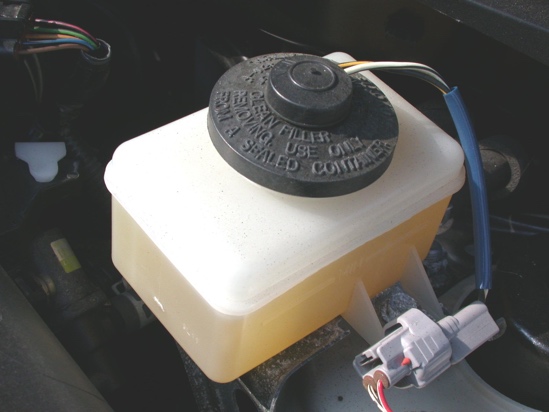 _____  1.   Does the vehicle use a brake fluid level sensor?		___ Yes   ___ No  (If yes, describe the location: __________________________________.)_____  2.   Does the vehicle use a pressure differential       switch?		___ Yes   ___ No        	(If yes, describe the location: _________________________________________.)_____  3.   With the ignition key on, engine off (KOEO), apply the parking brake.  Did the red 	      brake warning lamp light?		___ Yes   ___ No        	(If no, why not? ____________________________________________________)_____  4.   Unplug the wiring connector from the brake fluid level sensor or pressure differential 	      switch.  With the key on, engine off (KOEO), did the red brake warning lamp light?		___ Yes   ___ No     (It should not have come on.)_____  5.  State the vehicle manufacturer’s recommended inspection, testing, and replacement 	     procedures:	     	__________________________________________________________________		__________________________________________________________________		__________________________________________________________________		__________________________________________________________________